ПОЛОЖЕНИЕо проведении комплексного физкультурного мероприятия на 2019-2020 гг.XXXI СПАРТАКИАДЫ УЧАЩИХСЯ ОБЩЕОБРАЗОВАТЕЛЬНЫХ УЧРЕЖДЕНИЙ КАЗАНСКОГО РАЙОНА, ПОСВЯЩЕННОЙ 75-ЛЕТИЮ ПОБЕДЫ В ВЕЛИКОЙ ОТЕЧЕСТВЕННОЙ ВОЙНЕ 1941-1945 ГОДОВ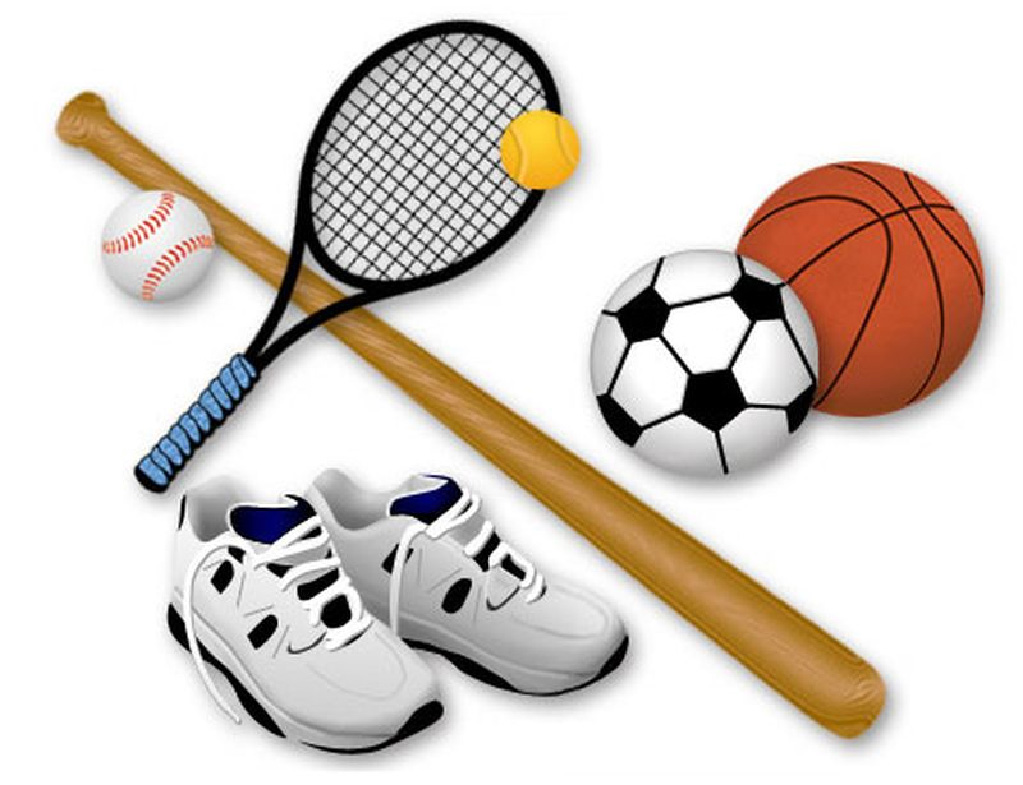 Казанский районВВЕДЕНИЕ    Спартакиада учащихся проводится в соответствии с календарным планом физкультурных мероприятий и спортивных мероприятий муниципального автономного учреждения дополнительного образования «Казанская районная детско-юношеская спортивная школа» № 166-о/д    от   28 декабря 2018 года. ЦЕЛИ И ЗАДАЧИ- популяризация и широкое внедрение физической культуры и спорта в повседневный быт учащихся;- пропаганда здорового образа жизни;- повышение уровня спортивного мастерства;- выполнение разрядных нормативов;- формирование позитивных жизненных установок у подрастающего поколения- выявление сильнейших команд и спортсменов для комплектования сборных команд Казанского муниципального района по видам спорта  для участия в областных соревнованиях.II. СРОКИ И МЕСТО ПРОВЕДЕНИЯ СОРЕВНОВАНИЙ ПО ВИДАМ СПОРТА, ДОПУСК К СОРЕВНОВАНИЯМ
III. РУКОВОДСТВО ПРОВЕДЕНИЕМ СОРЕВНОВАНИЙ    Общее руководство проведением Спартакиады осуществляется отделом по культуре, спорту и молодежной политике администрации Казанского муниципального района и отделом образования администрации Казанского муниципального района. Непосредственное проведение соревнований по видам спорта возлагается на  МАУ ДО «Казанская районная ДЮСШ», на главную судейскую коллегию и судейские коллегии по видам спорта.Ответственность за комплектование команд и участие их в соревнованиях возлагается на отдел образования администрации Казанского муниципального района и преподавателей физической культуры.IV. УЧАСТВУЮЩИЕ ОРГАНИЗАЦИИ     К участию в соревнованиях допускаются сборные команды общеобразовательных учреждений. Учащиеся  должны иметь медицинский допуск и соответствующую спортивную подготовку.V. ОПРЕДЕЛЕНИЕ ПОБЕДИТЕЛЕЙ     Победитель Спартакиады учащихся общеобразовательных учреждений Казанского района определяется по сумме баллов набранных за участие во всех видах спартакиады. (Приложение № 3 ).При равенстве очков у двух и более команд преимущество даётся коллективу, у которого больше 1,2,3 и т.д. командных мест по видам спорта.  Если и этот показатель будет одинаковым, то преимущество даётся команде школы, имеющей  лучший результат в соревнованиях по лёгкой атлетике.VI. ФИНАНСОВЫЕ РАСХОДЫРасходы по командированию сборных команд  на соревнования несут командирующие организации. Расходы по проведению соревнований (медицинское обеспечение, наградная атрибутика, подготовка мест соревнований и др. ) несёт МАУ ДО «Казанская районная ДЮСШ».                VII. НАГРАЖДЕНИЕУчастники, занявшие 1,2,3 места в отдельных видах программы,  награждаются дипломами и медалями соответствующих степеней.Участники в составах команд, занявшие 1,2,3 места,  награждаются дипломами и медалями соответствующих степеней.Команды, занявшие I,2.3 места в общекомандном зачёте награждаются памятными Кубками и дипломами соответствующих степеней.VIII. ПРОГРАММА ПО ВИДАМ СПОРТАБАСКЕТБОЛ1.	Соревнования проводятся среди юношей и девушек 2005–2006 годов рождения.2.	Состав сборной команды до 13 человек, в том числе до 12 спортсменов, 1 тренер. 3.   Систему проведения игр определяет главная судейская коллегия Спартакиады4.	Определение мест: за победу команда получает 2 очка, за поражение – 1 очко, за неявкуна игру –  0 очков. В случае равенства очков у двух или более команд определение мест этих команд производится в соответствии с правилами, утвержденными Минспортом России.5.	Распределение мест определяется раздельно среди юношей и девушек. ВОЛЕЙБОЛ1.	Соревнования проводятся среди юношей и девушек 2003–2005 годов рождения.2.	Состав сборной команды до 13 человек, в том числе 12 спортсменов и 1 тренер.3.	Систему проведения игр определяет главная судейская коллегия Спартакиады.4.	Все игры проводятся из 3 партий до 25 очков.За победу 2:0 команда получает 3 очка, за победу 2:1- 2 очка, за поражение 1:2 1- очкоза поражение 0:2 - 0 очков.5.	При равенстве побед у двух или более команд места определяются последовательно:– по сумме очков набранных во всех встречах– по соотношению партий во всех встречах;– по соотношению мячей во всех встречах;В случае равенства всех этих показателей – играется «Золотой сет» до 15 очков. 6.	Распределение мест определяется раздельно среди юношей и девушек.ГИРЕВОЙ СПОРТ1.	Соревнования проводятся среди спортсменов 2003–2005 годов рождения.2.	Состав сборной команды до 11 человек, в том числе 10 спортсменов, 1 тренер. 3.	Соревнования проводятся по следующим весовым категориям:  – юноши:	толчок ДЦ – весовая категория 48 кг.		0650131811Ю		толчок ДЦ – весовая категория 53 кг.		0650141811Ю		толчок ДЦ – весовая категория 58 кг.		0650151811Ю		толчок ДЦ – весовая категория 63 кг.		0650161811А		толчок ДЦ – весовая категория 68 кг.		0650171811А		толчок ДЦ – весовая категория 73 кг.		0650181811А		толчок ДЦ – весовая категория 73+ кг.	         0650191811Ю	– девушки:	рывок – весовая категория 48 кг.рывок – весовая категория 53 кг.			0650301811Д		рывок – весовая категория 58 кг.			0650261811Б		рывок – весовая категория 58+ кг.4.	Разрешается выставлять произвольное количество участников в любых весовых категориях.5.	Программа соревнований:– юноши – толчок двух гирь (вес 16 кг) по длинному циклу;– девушки – рывок гири (вес 12 кг).Регламент времени 10 минут.– эстафета – толчок двух гирь (вес 16 кг) по длинному циклу среди юношей.Состав эстафетной команды 5 человек, регламент времени 15 минут. В эстафете разрешается сдваивание в двух весовых категориях, не превышая численного состава эстафетной команды.6.	Командное первенство определяется по наибольшей сумме очков набранных 9-ю спортсменами, независимо от пола + эстафета по  таблице:– 1 место – 20 очков;– 2 место – 18 очков;– 3 место – 16 очков;– 4 место – 15 очков;– 5 место – 14 очков и т.д.В случае равенства очков двух и более команд лучшее место присуждается команде имеющей больше первых мест, при равенстве и этих показателей - II-III мест и так далее.ДЗЮДО*1.	Соревнования проводятся среди спортсменов 2003–2005 годов рождения по действующим правилам соревнований по дзюдо.2.	Состав сборной команды 9 человек,  юноши – 4 человека, девушки – 4 человека, 1 представитель.3.	Соревнования проводятся в следующих весовых категориях: – юноши: 		до 46кг		0350031811Ю	до 50 кг		0350051811Ю	до 55 кг 		0350071811Ю	до 60 кг 		0350091611А	до 66 кг 		0350111611А	до 73 кг 		0350131611А	до 81 кг 		0350161611А– девушки:		до 40 кг		0350011811Д	до 44 кг		0350021811Д	до 48 кг 		0350041611Б	до 52 кг 		0350061611Б	до 57 кг 		0350081611Б	до 63 кг 		0350101611Б	до 70 кг 		0350121611Б	св. 70 кг		0350341811Д	4.	Разрешается сдваивание в весовых катерориях, но не более чем в 2-х весовых категориях, при неизменном составе команды, юноши – 9 человек, девушки – 8 человек.5.	Программа соревнований: – борьба в  весовых категориях:– юноши – 46кг,50кг,55кг,60кг. – девушки – 40кг, 44кг,48кг,52кг.борьба в  весовых категориях:– юноши – 66кг,73кг,81кг,90кг, св.90кг.– девушки – 57кг, 63кг,70кг, св.70кг. 6.	Командное первенство определяется по наибольшей сумме очков, набранных всеми спортсменами за занятые места:		– 1 место – 7 очков;		– 2 место – 5 очков;		– 3 место – 3,5 очка;		– 5–6 место – 1,5 очка;		– 7–8 место – 0,5 очка.В случае равенства очков двух и более команд лучшее место присуждается команде имеющей больше первых мест, при равенстве и этих показателей учитываеются II, III места и так далее.*вид может быть включён в спартакиаду по решению ГСК  соревнованийЛАПТА1.	Соревнования проводятся среди спортсменов 2003–2005 годов рождения. В состав команды разрешается включать не более трёх спортсменов 2006 г.р. имеющих соответствующую спортивную подготовку и специальный медицинский допуск. В составе могут быть до 2-девушек.2.	Состав сборной команды 11 человек, в том числе 10 спортсменов (1 представитель команды).3.	 Систему проведения игр определяет главная судейская коллегия Спартакиады4.	За победу команда получает – 2 очка, за ничью – 1 очко, за поражение – 0 очков. 5.	При равенстве очков:– у двух команд (игра между ними); – у трех и более команд преимущество получает команда, набравшая большее количество очков в играх между этими командами; – по разнице выигрышных и проигрышных очков; – пойманных свечей.ЛЕГКАЯ АТЛЕТИКА1.	Состав сборной команды до 12 человек, в том числе 10 спортсменов (независимо от пола) 2003 - 2004 г.р. (в состав могут быть включены до 3-х спортсменов 2005 г.р имеющие специальный медицинский допуск), 1 представитель.2.	Программа соревнований:	1 день – бег 100м., 400м., 1500м., прыжки в высоту.2 день – бег 200м., 800м., 3000м (юноши), прыжки в длину, толкание ядра, эстафета 4 х 100м.4.	Каждый участник имеет право выступать в двух индивидуальных видах программы и одной эстафете. 5.	В зачет общекомандной борьбы идут 15 лучших результатов, из них – 12 беговых видов, 2 технических вида и 1 эстафеты. Определение победителей согласно приложению №3.ЛЫЖНЫЕ ГОНКИ1.	Соревнования проводятся среди спортсменов 2003 года и моложе.2.	Состав сборной команды 11 человек, в том числе 5 юношей и 5 девушек,1 представитель 3.	Соревнования лично-командные. 4.	Программа соревнований:1 день – индивидуальная гонка, стиль классический: юноши – .,девушки – 3 км.2 день – индивидуальная гонка, стиль свободный: юноши – .,девушки – 3 км.5.	В какой день соревнований какая гонка решает жюри в зависимости от погодных условий и объявляет на первом совещании представителей команд.6.	Командное первенство определяется по наибольшей сумме очков, набранных зачетными участниками (4 лучших результата на каждой дистанции) по таблице: 	На дистанциях:            Эстафеты: коэффициент  4  1 место – 72 оч.				1 место – 288 оч.	2 место – 68 оч.				2 место – 272 оч. 3 место – 65 оч. 			          3 место – 260 оч. 4 место – 63 оч.				4 место – 252 оч.5 место – 61 оч.				5 место – 244 оч. 6 место – 59 оч.		6 место – 236 оч.7 место – 57 оч.	7 место – 228 оч.и т. д. разница на 1 очко	и т. д. разница на 4 очка.ПОЛИАТЛОН1.  Состав команды: 12 участников 6 мальчиков и 6 девочек (по два участника в каждом возрасте) 11-12 лет – 2 мальчика+2 девочки1 представитель.13-15 лет – 2 мальчика+2 девочки16-17 лет – 2 мальчика+2 девочки1 представитель.2.  Программа соревнований:1й день. - Стрельба из пневматической винтовки из положения стоя ( в младшей возрастной группе из положения лежа). - Силовая гимнастика: юноши подтягивание из виса на высокой перекладине, девушки сгибание и разгибание рук в упоре лежа на полу.2й день.-Лыжные гонки: девочки 3 км, мальчики 5 км (стиль свободный).МИНИ - ФУТБОЛ1.	Соревнования проводятся среди спортсменов 2005–2006 годов рождения.2.	Состав сборной команды 12 человек, в том числе 10 спортсменов и 2 представителя (руководитель команды и тренер).3. Систему проведения определяет Главная судейская коллегия по виду.4. За победу команда получает 3 очка, за ничью – 1 очко, за поражение – 0 очков.5.	В случае равенства очков у двух или более команд преимущество имеет команда, у которой наибольшее число побед во всех встречах. Если этот показатель равен, то преимущество имеют команды по следующим показателям:– по результатам игр между собой (число очков, число побед, разность забитых и пропущенных мячей, число забитых мячей, число забитых мячей на чужом поле);– лучшей разности забитых и пропущенных мячей во всех встречах;– наибольшему числу забитых мячей во всех встречах;– наибольшему числу забитых мячей во всех встречах, на чужом поле.В случае равенства всех этих показателей – по жребию. НАСТОЛЬНЫЙ ТЕННИС1.	Соревнования проводятся среди спортсменов 2005-2007 года рождения.2.	Состав сборной команды до 8 человек, в том числе 6 спортсменов (3 юноши + 3 девушки), руководитель команды, тренер. 3.	Соревнования командные. Система проведения – на большинство из 5 одиночных встреч (современная система кубка Свейтлинг). Порядок встреч:1) A – Y2) B – X3) C – Z4) A(D) – X(W)5) B(D) – Y(W)Допускается замена одного из двух игроков команды, после проведения ими первых своих индивидуальных встреч.4.	Определение мест в группе: за победу команда получает 2 очка, за поражение – 1 очко,за поражение “лишением права игры” – 0 очков. В случае равенства очков у двух или более команд определение мест этих команд производится в соответствии с правилами, утвержденными Минспортом России. 5.	Общекомандный зачет среди команд, определяется раздельно для команд юношей и девушек.СПОРТИВНОЕ ОРИЕНТИРОВАНИЕ1.	Соревнования проводятся среди спортсменов 2003–2005 годов рождения.2.	Состав сборной команды до 8 человек, в том числе до 6 спортсменов (3 юноши и 4 девушки), до 2 представителей (в том числе руководитель команды, тренер). 3.   	Программа проведения соревнований:1 день – лыжная гонка – маркированная трасса (25 мин.) 0830203811Я.2 день – лыжная гонка – классика (40 мин.) 0830143811Я.3 день – лыжная гонка – эстафета 3 человека (75 мин) 0830183811Я.4.Общекомандный зачет раздельно для команд юношей и девушек.СПОРТИВНЫЙ ТУРИЗМ1.	Соревнования проводятся среди спортсменов 2002–2005 года рождения с допуском 2006-2007 гг.р.2.	Количественный состав делегации  5 человек:  представитель команды, основная команда в количестве 4 спортсменов (из них не менее 1 девушки).3.	Снаряжение, необходимое для участия в соревнованиях (на каждого члена команды):– спортивная одежда;– спортивная обувь, – индивидуальная страховочная система (грудная и беседочная);– усы самостраховки;– карабин с байонетной защелкой (3 шт. для одного участника);– каска;– зажим «Жумар»;– перчатки;– ФСУ «Восьмёрка»;– скотч для крепления номеров на каску (прозрачный, широкий).4.	Соревнования проводятся в лично-командном зачёте в виде эстафеты на дистанции 2 класса 5.	Результат команды определяется временем прохождения дистанции последовательно всеми участниками команды.6.	Организаторы оставляют за собой право вносить корректировки в программу соревнований, о чем представители команд будут осведомлены дополнительно.ФУТБОЛСоревнования проводятся среди спортсменов 2004-2005 годов рождения.2.	Система проведения соревнований утверждается на заседании главной судейской коллегии.ШАХМАТЫ 1.	Соревнования проводятся среди спортсменов 2004 года рождения и моложе, на трёх досках.2.	Состав команды 3 человека, из них не менее 1 девочки.1 доска – юноша2 доска – юноша3 доска – девочка3.	Система проведения  и подведение итогов определяется на главной судейской коллегии. ГОРОДОШНЫЙ СПОРТ 1.	Соревнования проводятся среди спортсменов 2003 года рождения и моложе.2.	Состав сборной команды 2  человек, 1 представитель.3.	В соревнованиях:– определяются места для всех участвующих команд;– систему проведения игр определяет главная судейская коллегия СпартакиадыПриложение №1Предварительная заявкана участие в XXXI Спартакиаде учащихся общеобразовательных учреждений Казанского района«__» ___________ 201__ годОт команды _______________________________ СОШУважаемые преподаватели физической культуры, просим заполнить предварительную заявку на участие в видах спартакиады и предоставить на ближайшие соревнования в МАУ ДО «Казанская районная ДЮСШ» или направить по электронной почте kazanka_sport@mail.ruПриложение №2(Подается в день соревнований в ГСК с надлежащим заполнением всех пунктов)ЗАЯВКАна участие в  XXXI Спартакиаде учащихся общеобразовательных учреждений Казанского района по     _________________________     (вид спорта)от команды __________________________________________СОШДиректор школы___________________ /________________/   Ф. И.О.М.П.Врач всего допущено                 _____________________ /_________________/ Ф.И.О.          Дата «___»___________ 201__ годМ.П.     медучрежденияПредставитель команды            __________________ /__________________/  Ф. И.ОПриложение №3Таблицаоценки результатов командного и общекомандного зачета в XXXI Спартакиаде учащихся общеобразовательных учреждений Казанского райoна 2019-2020 учебный год.«УТВЕРЖДАЮ»Начальник отдела по культуре,                                       спорту  и молодёжной политике                                       Казанского муниципального района   ___________________Е.В. Ященко                     «___»______________2019 г.                                            УТВЕРЖДАЮ»Начальник отдела образования администрацииКазанского муниципального района   ________________Е.В. Ломовицкая                       «___»______________2019 г.                                            «СОГЛАСОВАНО»Директор МАОУ Казанская СОШ________________О.А. Собянина                     «___»______________2019 г.                                            «СОГЛАСОВАНО»Директор МАОУ Новоселезневская СОШ________________Е.А. Дубынина                    «___»______________2019 г.                                            №Вид спортаКоличество участниковвозрастСроки 1Футбол182004 год и моложе3 сентября 2019 г2Городошный спорт22003 год и моложе3 сентября 2019 г.3Русская лапта102003-2005 гг. р.(до3-х чел. 2006г.)5 сентября 2019 г.4Наст. теннис (девушки)32005-2007 гг. р.9 октября 2019 г.5Шахматы32004 год и моложе9 октября 2019 г6Гиревой спорт102003-2005 гг. р..10  октября 2019 г.7Наст. теннис (юноши)32005-2007 гг. р.10 октября 2019 г.8Волейбол (девушки)102003-2005 гг. р.24 октября 2019 г.9Волейбол (юноши)102003-2005 гг. р.25 октября 2019 г.10Спорт.ориентирование (на лыжах)3 дев.+ 3 мал.2004-2006 гг. р.12 февраль 2020 г.11Дзюдо*172003-2005 гг. р.Март 2020 г.12Баскетбол (девушки)122005-2006 гг. р.4 марта 2020 г.13Баскетбол (юноши)122005-2006 гг. р.5 марта 2020 г.14Лыжные гонки 5 дев.+ 5 мал.2003 г. и моложе11 марта 2020 г.15Полиатлон2 дев.+ 2 мал.2 дев.+ 2 мал.2 дев.+ 2 мал.11-12 лет;13-15 лет;16-17 лет;10-11 марта 2020 г.16Мини-футбол (футзал)122005- 2006 гг. р.26 марта 2020 г.17Лёгкая атлетика122003- 2004 гг.р(до 3-х чел. 2005г.)29-30 апреля 2020 г.18Спортивный туризм42002-2005 гг. р.(с допуском 06-07 гг)13 мая 2020 г.№Вид спортаУчастие/ не участиеПримечание1Футбол2Городошный спорт3Русская лапта4Наст. теннис (девушки)5Шахматы6Гиревой спорт7Наст. теннис (юноши)8Волейбол (девушки)9Волейбол (юноши)10Спорт.ориентирование (на лыжах)11Дзюдо*12Баскетбол (девушки)13Баскетбол (юноши)14Лыжные гонки 15Полиатлон16Мини-футбол (футзал)17Лёгкая атлетика18Спортивный туризм№ п/пФамилия, имя, отчество Число, месяц, год рожденияРазрядМесто учёбыВиза врача1допущен, число, роспись23…МестоОчков151244339435531628725822919101611141212131014 815 616517418319220 и далее…1